Publicado en España el 15/01/2019 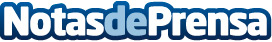 VASS, a la cabeza de la robótica software en Europa y Latam tras su alianza con JidokaLa alianza ha sido forjada con el objetivo de colaborar en la implementación de la tecnología de robots software en siete países de Europa y LatinoaméricaDatos de contacto:RedacciónNota de prensa publicada en: https://www.notasdeprensa.es/vass-a-la-cabeza-de-la-robotica-software-en Categorias: Inteligencia Artificial y Robótica Software Recursos humanos http://www.notasdeprensa.es